ประกาศองค์การบริหารส่วนตำบลหนองทุ่มเรื่อง ประกาศบัญชีกำหนดราคาประเมินทุนทรัพย์ที่ดินและบัญชีกำหนดราคาประเมินทุนทรัพย์โรงเรือนและสิ่งปลูกสร้าง จากเว็ปไซต์ธนารักษ์ เพื่อใช้สำหรับคำนวณภาษีที่ดินและสิ่งปลูกสร้าง ประจำปี 2565-------------------------------------	อาศัยอำนาจตามความในมาตรา 35 และมาตรา 36 ตามพระราชบัญญัติภาษีที่ดินและสิ่งปลูกสร้าง พ.ศ. 2562 กำหนดให้กรมธนารักษ์หรือสำนักงานธนารักษ์พื้นที่ แล้วแต่กรณี ส่งบัญชีกำหนดราคาประเมินทุนทรัพย์ที่ดิน สิ่งปลูกสร้าง หรือสิ่งปลูกสร้างที่เป็นห้องชุดตามมาตรา 35 ให้แก่องค์กรปกครองส่วนท้องถิ่น ซึ่งที่ดิน สิ่งปลูกสร้าง หรือสิ่งปลูกสร้างที่เป็นห้องชุดนั้น ตั้งอยู่ในเขตปกครองส่วนท้องถิ่นภายใน 30 วัน นับแต่วันที่คณะอนุกรรมการประจำจังหวัดประกาศใช้ราคาประเมินทุนทรัพย์ และตามหนังสือกรมส่งเสริมการปกครองส่วนท้องถิ่น ด่วนที่สุด ที่ มท 0808.3/ว 4724 ลงวันที่ 19 พฤศจิกายน 2562 แจ้งรายชื่อและรหัสผ่านการใช้งานเพื่อดาวน์โหลดข้อมูลบัญชีราคาประเมินทุนทรัพย์  นั้นองค์การบริหารส่วนตำบลหนองทุ่ม ได้ดำเนินการดาวน์โหลดเรียบร้อยแล้ว  จึงขอประกาศบัญชีกำหนดราคาประเมินทุนทรัพย์ของที่ดินและบัญชีกำหนดราคาประเมินทุนทรัพย์โรงเรือนและสิ่งปลูกสร้าง เพื่อใช้สำหรับคำนวณภาษีที่ดินและสิ่งปลูกสร้าง ประจำปี พ.ศ. 2565จึงประกาศมาเพื่อทราบโดยทั่วกัน	ประกาศ ณ วันที่ 12 เดือน ธันวาคม พ.ศ. 2565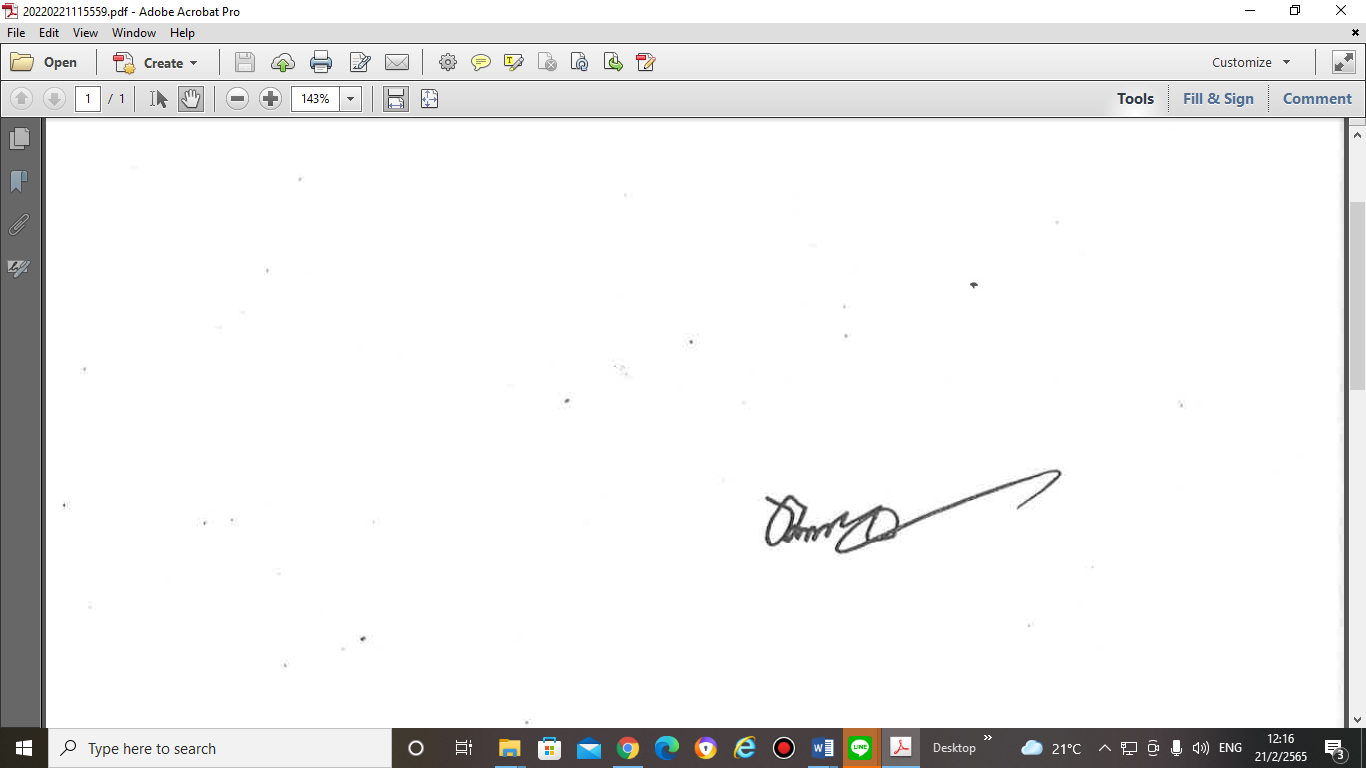         (นายทองอินทร์   คลังดงเค็ง)        นายกองค์การบริหารส่วนตำบลหนองทุ่ม